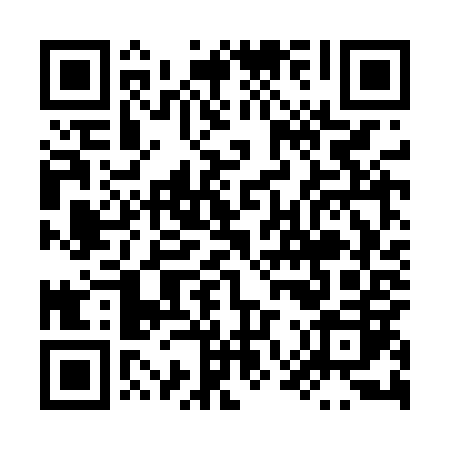 Ramadan times for Pawlow Stary, PolandMon 11 Mar 2024 - Wed 10 Apr 2024High Latitude Method: Angle Based RulePrayer Calculation Method: Muslim World LeagueAsar Calculation Method: HanafiPrayer times provided by https://www.salahtimes.comDateDayFajrSuhurSunriseDhuhrAsrIftarMaghribIsha11Mon3:573:575:5011:373:295:255:257:1212Tue3:543:545:4811:373:305:275:277:1413Wed3:523:525:4511:373:325:295:297:1614Thu3:493:495:4311:363:335:315:317:1815Fri3:473:475:4111:363:355:325:327:2016Sat3:443:445:3811:363:365:345:347:2217Sun3:413:415:3611:353:385:365:367:2418Mon3:393:395:3411:353:395:385:387:2619Tue3:363:365:3111:353:405:395:397:2820Wed3:333:335:2911:353:425:415:417:3021Thu3:313:315:2711:343:435:435:437:3222Fri3:283:285:2411:343:455:455:457:3423Sat3:253:255:2211:343:465:465:467:3624Sun3:233:235:2011:333:475:485:487:3825Mon3:203:205:1711:333:495:505:507:4026Tue3:173:175:1511:333:505:515:517:4227Wed3:143:145:1311:323:515:535:537:4428Thu3:123:125:1011:323:535:555:557:4729Fri3:093:095:0811:323:545:575:577:4930Sat3:063:065:0611:323:555:585:587:5131Sun4:034:036:0312:314:567:007:008:531Mon4:004:006:0112:314:587:027:028:552Tue3:573:575:5912:314:597:047:048:583Wed3:543:545:5612:305:007:057:059:004Thu3:513:515:5412:305:017:077:079:025Fri3:483:485:5212:305:037:097:099:056Sat3:453:455:5012:305:047:107:109:077Sun3:423:425:4712:295:057:127:129:098Mon3:393:395:4512:295:067:147:149:129Tue3:363:365:4312:295:087:167:169:1410Wed3:333:335:4012:285:097:177:179:17